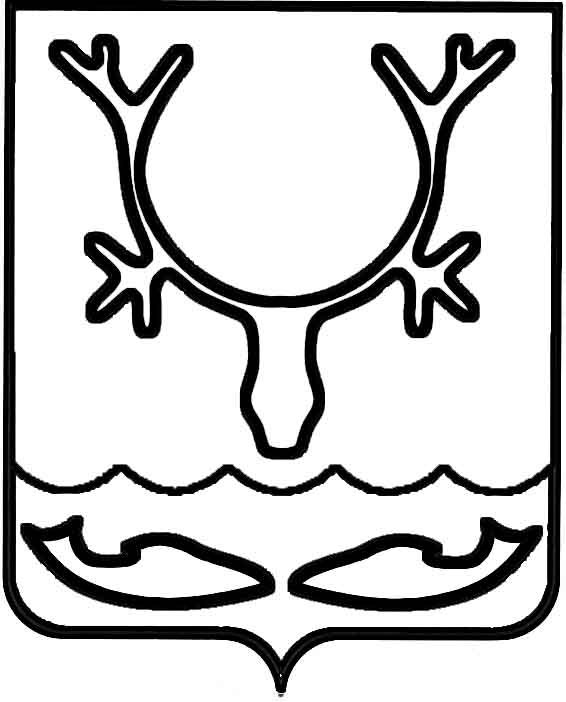 Администрация муниципального образования
"Городской округ "Город Нарьян-Мар"ПОСТАНОВЛЕНИЕОб изъятии земельного участка                             с кадастровым номером 83:00:050013:369 и жилых помещений в доме № 3                                     по ул. им. С.Н. Явтысого в городе               Нарьян-Маре для муниципальных нуждВ соответствии со статьями 49, 56.2, 56.3, 56.6 Земельного кодекса Российской Федерации, статьями 279, 281 Гражданского кодекса Российской Федерации, 
статьей 32 Жилищного кодекса Российской Федерации, в целях реализации подпрограммы 2 "Переселение граждан из жилищного фонда, признанного непригодным для проживания и/или с высоким уровнем износа" государственной программы Ненецкого автономного округа "Обеспечение доступным и комфортным жильем и коммунальными услугами граждан, проживающих в Ненецком автономном округе", утвержденной постановлением Администрации Ненецкого автономного округа от 14.11.2013 № 415-п, на основании распоряжения Администрации МО "Городской округ "Город Нарьян-Мар" от 24.05.2023 № 319-р "О признании многоквартирного жилого дома № 3 по ул. им. С.Н. Явтысого в г. Нарьян-Маре аварийным и подлежащим сносу, жилых помещений в нем – непригодными 
для проживания" Администрация муниципального образования "Городской округ "Город Нарьян-Мар"П О С Т А Н О В Л Я Е Т:1.	Изъять для муниципальных нужд муниципального образования "Городской округ "Город Нарьян-Мар" земельный участок с кадастровым номером 83:00:050013:369, площадью 1449,0 кв.м., находящийся в общей долевой собственности собственников жилых помещений в многоквартирном жилом доме, расположенном по адресу: Ненецкий автономный округ, город Нарьян-Мар, 
ул. им. С.Н. Явтысого, д. 3, признанном аварийным и подлежащим сносу. 2.	В связи с изъятием для муниципальных нужд земельного участка, указанного в пункте 1 настоящего постановления, изъять для муниципальных нужд следующие жилые помещения: - квартиру № 1 в доме № 3 по ул. им. Н.С. Явтысого в городе Нарьян-Маре, общей площадью 67,5 кв.м., кадастровый номер 83:00:050013:105;- квартиру № 2 в доме № 3 по ул. им. Н.С. Явтысого в городе Нарьян-Маре, общей площадью 54,0 кв.м., кадастровый номер 83:00:050013:106;- квартиру № 3 в доме № 3 по ул. им. Н.С. Явтысого в городе Нарьян-Маре, общей площадью 67,8 кв.м., кадастровый номер 83:00:050013:113;- квартиру № 4 в доме № 3 по ул. им. Н.С. Явтысого в городе Нарьян-Маре, общей площадью 53,1 кв.м., кадастровый номер 83:00:050013:114;- квартиру № 5 в доме № 3 по ул. им. Н.С. Явтысого в городе Нарьян-Маре, общей площадью 56,9 кв.м., кадастровый номер 83:00:050013:107;- квартиру № 6 в доме № 3 по ул. им. Н.С. Явтысого в городе Нарьян-Маре, общей площадью 68,1 кв.м., кадастровый номер 83:00:050013:108;- квартиру № 7 в доме № 3 по ул. им. Н.С. Явтысого в городе Нарьян-Маре, общей площадью 54,0 кв.м., кадастровый номер 83:00:050013:115;- квартиру № 8 в доме № 3 по ул. им. Н.С. Явтысого в городе Нарьян-Маре, общей площадью 68,3 кв.м., кадастровый номер 83:00:050013:116;- квартиру № 9 в доме № 3 по ул. им. Н.С. Явтысого в городе Нарьян-Маре, общей площадью 68,6 кв.м., кадастровый номер 83:00:050013:109;- квартиру № 10 в доме № 3 по ул. им. Н.С. Явтысого в городе Нарьян-Маре, общей площадью 54,4 кв.м., кадастровый номер 83:00:050013:110;- квартиру № 11 в доме № 3 по ул. им. Н.С. Явтысого в городе Нарьян-Маре, общей площадью 67,8 кв.м., кадастровый номер 83:00:050013:117;- квартиру № 12 в доме № 3 по ул. им. Н.С. Явтысого в городе Нарьян-Маре, общей площадью 54,8 кв.м., кадастровый номер 83:00:050013:118;- квартиру № 13 в доме № 3 по ул. им. Н.С. Явтысого в городе Нарьян-Маре, общей площадью 54,6 кв.м., кадастровый номер 83:00:050013:111;- квартиру № 14 в доме № 3 по ул. им. Н.С. Явтысого в городе Нарьян-Маре, общей площадью 67,4 кв.м., кадастровый номер 83:00:050013:112; 	- квартиру № 15 в доме № 3 по ул. им. Н.С. Явтысого в городе Нарьян-Маре, общей площадью 54,7 кв.м., кадастровый номер 83:00:050013:119;- квартиру № 16 в доме № 3 по ул. им. Н.С. Явтысого в городе Нарьян-Маре, общей площадью 68,0 кв.м., кадастровый номер 83:00:050013:120.3.	Администрации муниципального образования "Городской округ "Город Нарьян-Мар" в установленном порядке осуществить необходимые действия, связанные с изъятием указанных жилых помещений. 4.	Управлению муниципального имущества и земельных отношений Администрации муниципального образования "Городской округ "Город Нарьян-Мар" в течение 10 дней со дня принятия настоящего постановления направить его копию 
в Управление Федеральной службы государственной регистрации, кадастра 
и картографии по Архангельской области и Ненецкому автономному округу 
и правообладателям изымаемых жилых помещений.5.	Управлению организационно-информационного обеспечения Администрации муниципального образования "Городской округ "Город Нарьян-Мар" в течение 10 дней со дня принятия настоящего постановления обеспечить его официальное опубликование и размещение на официальном сайте Администрации муниципального образования "Городской округ "Город Нарьян-Мар" 
в информационно-телекоммуникационной сети "Интернет".6.	Контроль за исполнением настоящего постановления возложить 
на заместителя главы Администрации муниципального образования "Городской округ "Город Нарьян-Мар" по взаимодействию с органами государственной власти 
и общественными организациями Д.В. Анохина.7.	Настоящее постановление вступает в силу после опубликования (обнародования) и действует в течение трех лет со дня его принятия.23.04.2024№637Глава города Нарьян-Мара О.О. Белак